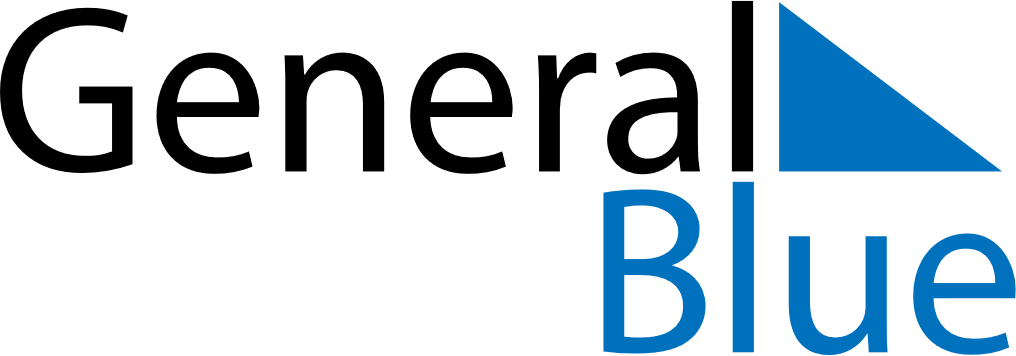 November 2020November 2020November 2020November 2020November 2020SloveniaSloveniaSloveniaSloveniaSloveniaSloveniaSloveniaSloveniaSundayMondayTuesdayWednesdayThursdayFridaySaturday1234567Day (of Remembrance) of the Dead891011121314St. Martin’s Day1516171819202122232425262728Rudolf Maister Day 	dan Rudolfa Maistra2930NOTES